Publicado en  el 24/04/2017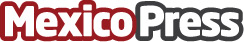 La casa de Cultura de Jacona preserva y fortalece expresiones artísticas y culturales en su 35º aniversarioEntre los días 25 y 30 de abril, el centro contará con un amplio programa de arte y culturaDatos de contacto:Nota de prensa publicada en: https://www.mexicopress.com.mx/la-casa-de-cultura-de-jacona-preserva-y Categorías: Artes Visuales Software http://www.mexicopress.com.mx